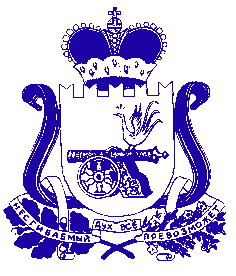 АДМИНИСТРАЦИЯ МУНИЦИПАЛЬНОГО ОБРАЗОВАНИЯ«ДЕМИДОВСКИЙ РАЙОН» СМОЛЕНСКОЙ ОБЛАСТИРАСПОРЯЖЕНИЕот  25.01.2021 № 24-р	1. Внести изменения в распоряжение Администрации муниципального образования «Демидовский район» Смоленской области от 03.06.2020 № 159-р:	1.1. Пункт 1 распоряжения изложить в новой редакции:	«1. Назначить Михайлову Е.А. – заместителя Главы муниципального образования «Демидовский район» Смоленской области - начальника Отдела городского хозяйства Администрации муниципального образования «Демидовский район» Смоленской области ответственным должностным лицом, осуществляющим ежедневное, а в течение отопительного периода 2020 - 2021 г.г. - круглосуточное принятие и рассмотрение обращений потребителей тепловой энергии муниципального образования «Демидовский район» Смоленской области».	2. Внести изменения в Порядок рассмотрения обращений потребителей тепловой энергии муниципального образования «Демидовский район» Смоленской области:	2.1. Пункт 2 порядка изложить в новой редакции:«2. Обращения принимаются в рабочее время (с 8.00 до 17.00 час) по адресу: 216240, Смоленская область, г. Демидов, ул. Коммунистическая,  д. 10,              телефон 4-15-44. В нерабочее время, в выходные и праздничные дни по телефону: 4-11-70».3. Разместить настоящее распоряжение на официальном сайте Администрации муниципального образования «Демидовский район» Смоленской области в информационно-телекоммуникационной сети «Интернет».Глава муниципального образования «Демидовский район» Смоленской области                                          А.Ф. Семенов